Dear (Name),Thank you for all the hard work and effort you have put into serving and protecting the country. Owing to your dedication and commitment, I am able to find security, as well as safety in my life. I would like to thank you for your dedication in serving the country, and let you know that your hard work is valued and recognized. Thank you for protecting the country, and it's citizens.Yours Truly(Your Name)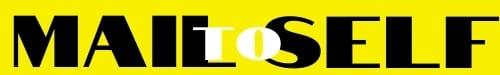 